FORMULARIO PARA EL EJERCICIO DE DERECHOS 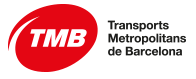 EN MATERIA DE PROTECCIÓN DE DATOSEn caso de persona física:D./ Dª. ........................................................................................................................................, con D.N.I...................................., por medio del presente escrito quiero ejercer mi derecho de protección de datos de conformidad con lo previsto en el Reglamento 2016/679, General de Protección de Datos: En caso de representación legal:D./ Dª. ........................................................................................................................................, con D.N.I...................................................., por medio del presente escrito doy autorización a D./ Dª. ......................................................................................................................................., con DNI........................................................, a que pueda ejercer mis derechos de protección de datos en representación mía y de conformidad con lo previsto en el Reglamento 2016/679, General de Protección de Datos:  Derecho de acceso  Derecho de rectificación Derecho de supresión (Dº al olvido) Derecho de oposición Derecho a la limitación del tratamiento Derecho a la portabilidad de los datos Derecho a no ser objeto de decisiones individuales automatizadas* Indica de forma clara y detallada qué es lo que solicitas:Observaciones: En el caso de querer ejercer tu derecho de acceso a imágenes de videovigilancia, es necesario adjuntar una fotografía de la persona interesada, identificar de forma clara la fecha, el lugar concreto y la hora.En ..................................................., a ......... de ................................... de 20 .......